Realschule Triberg	Seite 1 von 4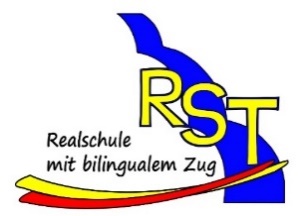 SchüleraufnahmebogenDie nachfolgenden Angaben werden gemäß der aktuell gültigen Datenschutzverordnungen und die Fragen zum Zusammenleben der Elternteile gemäß der aktuellen Rechtsprechung und des BGB erhoben. Die Speicherung der Daten erfolgt elektronisch und in Akten. Die weitere Datenverarbeitung richtet sich nach den Vorschriften des Schulgesetzes BW sowie den gegebenenfalls ergänzenden Bestimmungen der Datenschutzverordnung Schule. Sie haben gemäß dem Schulgesetz BW ein Recht auf unentgeltliche Auskunft und Akteneinsicht.1. Angaben zur Schülerin / zum Schüler2. Angaben zu den PersonensorgeberechtigtenBei getrennt lebenden / geschiedenen Eltern mit gemeinsamem Sorgerecht, besteht die Möglichkeit einer VollmachtHinweis an die Personensorgeberechtigten zur Datenweitergabe:Das Sorgerecht ist im Bürgerlichen Gesetzbuch (BGB) geregelt. Es unterscheidet verschiedene Gruppen von Sorgeberechtigten. Die häufigsten Konstellationen – mit Konsequenzen für die Befugnis, Daten des Kindes an diese Personen weiterzugeben – sind:Verheiratete zusammen lebende Eltern: Gemeinsames Sorgerecht (§ 1626 BGB) = Mitteilung von Daten an beide Eltern grundsätzlich zulässigGetrennt lebende Eltern: Grundsätzlich gemeinsames Sorgerecht, es sei denn, gerichtlich ist etwas anderes geregelt (§ 1671 BGB) = Mitteilung grundsätzlich an beide Eltern zulässig, aber bei gerichtlich anders lautender Entscheidung: Übermittlung nur an den festgelegten SorgeberechtigtenLebensgemeinschaften: Unverheiratete Partner mit gemeinsamen Kindern (§ 1626a BGB): Gemeinsames Sorgerecht bei der Abgabe einer Sorgerechtserklärung der Eltern: Übermittlung an beide Elternteile, ansonsten nur an die Mutter.Dabei ist zu berücksichtigen, dass nach § 1687 BGB der Sorgeberechtigte, bei dem sich das Kind aufhält, für alle alltäglichen Angelegenheiten entscheidungsbefugt und informationsberechtigt ist. Der andere Elternteil ist seitens der Schule nur in Angelegenheiten von erheblicher Bedeutung zu beteiligen. Darunter fallen wichtige schulische Angelegenheiten wie: Anmeldung, Nichtversetzung, Nichtzulassung oder das Nichtbestehen einer Abschlussprüfung, den vorübergehenden Ausschluss vom Unterricht über eine Woche hinaus, Entlassung von der Schule oder deren Androhung, Verweisung von allen öffentlichen Schulen oder deren Androhung und sonstige, schwerwiegende Sachverhalte, die das Schulverhältnis wesentlich beeinträchtigen.Daher:3. Angaben zur Vorbildung4. Weitere NotfallnummernSeite 3 von 45. Einwilligungserklärungen6. Erkrankungen / BehinderungenSeite 4 von 4Die Hausordnung der Schule finden Sie auf der Homepage www.rst-realschule-triberg.de/schule/schulordnung  HausordnungStand: 02/2016Nur von der Schule auszufüllen:  Aufnahme zum          ________________________                in Klasse ________  Bildungsgang-Beginn  ________________________ NameNamealle Vornamen (Rufnamen unterstreichen)alle Vornamen (Rufnamen unterstreichen)GeschlechtGeschlechtGeburtsdatumGeburtsdatum männlich                             weiblich männlich                             weiblichStraßeStraßePLZ, Ort - TeilortPLZ, Ort - TeilortTelefonnummerTelefonnummerGeburtsortGeburtsortKonfessiongewünschter Religionsunterrichtgewünschter ReligionsunterrichtStaatsangehörigkeit katholische Religion   evangelische Religion Ersatzunterricht (ab Klasse 8 – Ethik) katholische Religion   evangelische Religion Ersatzunterricht (ab Klasse 8 – Ethik)1.____________________2.____________________MutterspracheMutterspracheGgf. Zuzugsjahr nach DeutschlandGgf. Zuzugsjahr nach DeutschlandFahrschülerFahrschülerEinstiegshaltestelleEinstiegshaltestelle ja                              nein ja                              neinPersonensorgeberechtigter 1 (Mutter)Personensorgeberechtigter 1 (Mutter)Personensorgeberechtigter 2 (Vater)Name, VornameStraße, HausnummerPLZ, WohnortTelefonTelefon dienstlichMobiltelefonSeite 2 von 4E-Mail AdresseGeburtslandZuzugsjahr nach DeutschlandSorgeberechtigt        ja           nein        ja           nein        ja           neinBei getrennt lebenden / geschiedenen Eltern: Das Kind lebt beiBei getrennt lebenden / geschiedenen Eltern: Das Kind lebt bei der Mutter   dem Vater   ___________________ der Mutter   dem Vater   ___________________Bei Alleinerziehenden: Haben Sie das alleinige Sorgerecht?Bei Alleinerziehenden: Haben Sie das alleinige Sorgerecht?Bei Alleinerziehenden: Haben Sie das alleinige Sorgerecht? Ja           NeinGerichtsurteil / Negativbescheinigung desJugendamtes vom _____________________Bitte zur Anmeldung mitbringen!Einsicht erhalten am _______________________Unterschrift Aufnehmender:Bei Lebensgemeinschaften: Haben die Eltern eine Sorgerechtserklärung abgegeben?Bei Lebensgemeinschaften: Haben die Eltern eine Sorgerechtserklärung abgegeben?Bei Lebensgemeinschaften: Haben die Eltern eine Sorgerechtserklärung abgegeben? Ja           NeinBei „Nein“: Ich bin damit einverstanden, dass auch der leibliche Kindsvater bzw. Kindsmutter über die schulischen Leistungen und das Verhalten unseres Kindes informiert wird.Unterschrift der Mutter / des Vaters:xvon – bisGrundschule / SchuleKlasseKlassenlehrer(in)Im Notfall alternativ zu denPersonensorgeberechtigtenzu verständigen:Name, VornameTelefonnummerIm Notfall alternativ zu denPersonensorgeberechtigtenzu verständigen:Im Notfall alternativ zu denPersonensorgeberechtigtenzu verständigen:Einwilligung zur Einholung von AuskünftenZur Erleichterung des Schulbetriebes kann es erforderlich sein, Auskünfte beim Gesundheitsamt oder Grundschulen einzuholen. Dazu benötigen wir Ihr Einverständnis und bitten daher um Ihre Einwilligung. Diese Einwilligung kann jederzeit von Ihnen für die Zukunft widerrufen werden.Die/der Personensorgeberechtigte/n sind damit         einverstanden                                                                                                      nicht einverstanden.          Einwilligung zur Darstellung von Bildern Unsere Schule möchte in verschiedenen Medien bzw. auf verschiedene Art und Weise Informationen veröffentlichen (z. B. Tagespresse, Homepage…) für deren Gestaltung die Schulleitung verantwortlich ist. Dabei ist es möglich, dass auch Bilder (z.B. Gruppenfotos, keine Einzelportraits) und personenbezogene Daten (z. B. Funktion oder Aufgabe) Ihres Kindes abgebildet werden. Da solche Bildnisse ohne Einverständnis der oder des Betroffenen nicht verbreitet werden dürfen, benötigen wir hierfür Ihre Einwilligung. Die Rechteeinräumung an den Fotos erfolgt ohne Vergütung und umfasst auch das Recht zur Bearbeitung, soweit die Bearbeitung nicht entstellend ist. Wir weisen darauf hin, dass Informationen im Internet weltweit suchfähig, abrufbar und veränderbar sind. Sie haben selbstverständlich das Recht, diese Einwilligung jederzeit mit Wirkung für die Zukunft zu widerrufen.Die/der Personensorgeberechtigte/n sind damit         einverstanden                                                                                                      nicht einverstanden.          Einwilligung zur Weitergabe einer KlassenlisteZur Erleichterung des Schulbetriebes wäre es hilfreich, wenn in jeder Klasse eine Telefonliste erstellt würde, um notfalls mittels Telefonkette / E-Mail Verteiler bestimmte Informationen zwischen Eltern / volljährigen Schülerinnen /Schülern weiterzugeben. Für die Weitergabe einer solchen Liste an alle Eltern der klasseangehörigen Schülerinnen / Schülern, die Name, Vorname der Schülerin / des Schülers und die Telefonnummer / E-Mail Adresse enthält, benötigen wir Ihr Einverständnis. Auch diese Einwilligung kann jederzeit von Ihnen für die Zukunft widerrufen werden.Die/der Personensorgeberechtigte/n sind damit         einverstanden                                                                                                      nicht einverstanden.Einwilligung in die Übermittlung an den SchulfotografenIn unserer Schule erlauben wir es einer Firma für Schulfotografie, Einzel- und Klassenfotos Ihrer Kinder zu erstellen. Die Teilnahme an diesen Fototerminen ist freiwillig und von Ihrer eigenen Entscheidung abhängig. Es handelt sich dabei nicht um eine schulische Veranstaltung. Falls die Firma die Klassenfotos mit den Vor- und Nachnamen Ihres Kindes versehen soll, benötigt sie diese Information vorab von der Schulverwaltung. Die Übermittlung dieser Daten kann jedoch nur mit Ihrer Einwilligung erfolgen. Hierfür benötigen wir Ihr schriftliches Einverständnis, welches Sie jederzeit für die Zukunft widerrufen können.Die/der Personensorgeberechtigte/n sind damit         einverstanden                                                                                                      nicht einverstanden.Verlassen des Schulgeländes in der MittagspauseDie/der Personensorgeberechtigte/n sind damit         einverstanden                                                                                                      nicht einverstanden,dass ihr Kind während der Mittagspause das Schulgelände der Realschule Triberg in eigener Verantwortung verlässt. Diese Erlaubnis gilt ab sofort und bis zum Ende der Schulzeit ihres Kindes an der RST. Sie kann jederzeit formlos für die Zukunft schriftlich widerrufen werden.Festgestellte, für den Schulbesuch bedeutsame Erkrankungen / Behinderungen / chronische ErkrankungenFestgestellte, für den Schulbesuch bedeutsame Erkrankungen / Behinderungen / chronische ErkrankungenBetreuender ArztName, Adresse, TelefonnummerKrankenkasse (Angabe freiwillig)Wir verpflichten uns, ich verpflichte mich, alle für die Schule relevanten Änderungen u m g e h e n d  der Schule mitzuteilen. (Formulare erhalten Sie im Sekretariat oder finden Sie auf der Homepage)Wir verpflichten uns, ich verpflichte mich, alle für die Schule relevanten Änderungen u m g e h e n d  der Schule mitzuteilen. (Formulare erhalten Sie im Sekretariat oder finden Sie auf der Homepage)Datum_____________________X Unterschrift Personensorgeberechtigter 1Datum_____________________X Unterschrift Personensorgeberechtigter 2